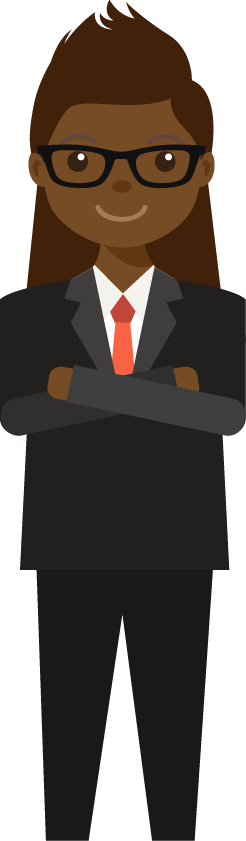 Shaila Dunkan999 999 999  ·  nombre@email.com  ·  Ciudad, PaísUn breve texto en el que se detalla su experiencia de trabajo, lo que ha logrado y lo que puede ofrecer a la empresa que le está contratando.Premios y reconocimientosHabilidades y CompetenciasFormaciónTitulación principalEscuela. Lugar. Año-Año.Nombre de otro curso Escuela. Lugar. Año.Nombre de otro curso Escuela. Lugar. Año.Nombre de otro curso Escuela. Lugar. Año.IdiomasIdioma 	NativoIdioma	Fluido hablado y escritoINFORMACIÓN DE DERECHOS DE AUTORESTA PLANTILLA DE CURRÍCULUM ESTÁ DESTINADA DE FORMA GRATUITA DIRECTAMENTE A TODOS AQUELLOS PARTICULARES QUE QUIERAN DISPONER SU CV EN ESTE FORMATO Y DISEÑO. TODAS LAS MODIFICACIONES DE CONTENIDO Y DISEÑO ESTÁN PERMITIDAS CON ESTE FIN.NO SE PERMITE LA COPIA, REPRODUCCIÓN, VENTA, USO EN UN PROGRAMA DE CREACIÓN DE CVS, PUESTA A DISPOSICIÓN PARA DESCARGAR EN OTRO LUGAR DISTINTO DE IDEASCV.COM O CUALQUIER OTRO USO DISTINTO AL ARRIBA INDICADO.IMAGEN DEL PERFIL DE FREEPIK.COM TODOS LOS NOMBRES SON SIMULADOS, CUALQUIER PARECIDO CON LA REALIDAD ES MERA COINCIDENCIA.